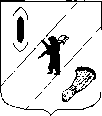 АДМИНИСТРАЦИЯ  ГАВРИЛОВ-ЯМСКОГОМУНИЦИПАЛЬНОГО  РАЙОНАПОСТАНОВЛЕНИЕ06.09.2017 № 971О внесении изменений в постановление Администрации Гаврилов-Ямского муниципального района от 29.09.2016 №1043На основании решения Собрания представителей Гаврилов-Ямского муниципального района от 16.12.2008 года № 60 «Об утверждении Положения об Общественной палате Гаврилов-Ямского муниципального района», в связи с досрочным прекращением полномочий члена Общественной палаты Гаврилов-Ямского муниципального района Николаева Александра Анатольевича (подпункт 8 пункта 5 главы 5 Положения об Общественной палате Гаврилов-Ямского муниципального района), руководствуясь статьей 26 Устава Гаврилов-Ямского муниципального района,АДМИНИСТРАЦИЯ  МУНИЦИПАЛЬНОГО  РАЙОНА  ПОСТАНОВЛЯЕТ:1. Внести изменения в постановление Администрации Гаврилов-Ямского муниципального района от 29.09.2016 №1043 «Об утверждении членов Общественной палаты Гаврилов-Ямского муниципального района четвертого созыва»:1.1. Вывести из состава Общественной палаты Гаврилов-Ямского муниципального района четвертого созыва Николаева Александра Анатольевича – председателя первичной профсоюзной организации ОАО ГМЗ «Агат» Российского профессионального союза трудящихся авиационной промышленности;1.2. Ввести в состав Общественной палаты Гаврилов-Ямского муниципального района четвертого созыва Туркину Елену Юрьевну - председателя первичной профсоюзной организации ОАО ГМЗ «Агат» Российского профессионального союза трудящихся авиационной промышленности.2. Контроль за исполнением постановления возложить на управляющего делами Администрации муниципального района – начальника отдела по организационно-правовой работе и муниципальной службе Ширшину М.Ю.3. Постановление опубликовать в районной массовой газете «Гаврилов-Ямский вестник» и разместить на официальном сайте Администрации муниципального района в сети Интернет.4. Постановление вступает в силу с момента подписания.Глава Администрациимуниципального района                                                              	В.И.Серебряков    